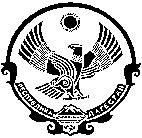 РЕСПУБЛИКА ДАГЕСТАНАДМИНИСТРАЦИЯ СЕЛЬСКОГО ПОСЕЛЕНИЯ«СЕЛЬСОВЕТ «КАСУМКЕНТСКИЙ»    368760 с. Касумкент, ул. М. Стальского 4, С. Стальский район, Республика Дагестан, тел:3-17-3428 февраля 2020г.                                                                                 c. Касумкент П О С Т А Н О В Л Е Н И Е № 35Об утверждении формы заявки о включении сведений о месте (площадке) накопления твердых коммунальных отходов в реестр мест (площадок) накопления твердых коммунальных отходовВ соответствии с Федеральным законом от 06.10.2003 N 131-ФЗ "Об общих принципах организации местного самоуправления в Российской Федерации", Федеральным законом от 24.06.1998 N 89-ФЗ "Об отходах производства и потребления", постановлением Правительства Российской Федерации от 31.08.2018 N 1039 "Об утверждении Правил обустройства мест (площадок) накопления твердых коммунальных отходов и ведения их реестра", Уставом муниципального образования администрации СП «сельсовет Касумкентский» постановляю:
1. Утвердить форму заявки о включении сведений о месте (площадке) накопления твердых коммунальных отходов в реестр мест (площадок) накопления твердых коммунальных отходов согласно приложению, к настоящему постановлению.
2. Разместить настоящее постановление с приложением на официальном сайте администрации СП «сельсовет Касумкентский» Сулейман-Стальского района.
3. Настоящее постановление вступает в силу со дня официального опубликования.
4. Контроль за выполнением настоящего постановления возложить на заместителя главы администрации Мамедярова Ф.А.   Глава администрации  СП «сельсовет Касумкентский»                                          Д. С. Бабаев 

Приложение. Заявка о включении сведений о месте (площадке) накопления твердых коммунальных отходов в реестр мест (площадок) накопления твердых коммунальных отходов
                                                                                                                              Приложение
к постановлениюадминистрацииот 28 февраля 2020 г. N 35
Прошу включить в реестр мест (площадок) накопления твердых коммунальных отходов на территории сельского поселения «сельсовет Касумкентский» место (площадку) накопления твердых коммунальных отходов:
1. Данные о нахождении места (площадки) накопления твердых коммунальных отходов (далее - ТКО):1.1. Адрес: ____________________________________________.1.2. Географические координаты: ________________________.
2. Данные о технических характеристиках места (площадки) накопления ТКО:3. Данные о собственнике места (площадки) накопления ТКО:
3.1. Для ЮЛ:
- полное наименование: ___________________________________________;- ОГРН записи в ЕГРЮЛ: _________________________________________;- фактический адрес: ______________________________________________.
3.2. Для ИП:- Ф.И.О. (при наличии): ___________________________________________;- ОГРН записи в ЕГРИП: __________________________________________;- адрес регистрации по месту жительства: ____________________________.
3.3. Для ФЛ:
- Ф.И.О. (при наличии): ___________________________________________;- серия, номер и дата выдачи паспорта или иного документа, удостоверяющего личность: ________________________________________________________________;- адрес регистрации по месту жительства: _______________ ____________;- контактные данные: _____________________________________________.
3.3.1. При подаче заявки физическим лицом представляется согласие на обработку персональных данных в произвольной форме в соответствии с требованиями Федерального закона от 27.07.2006 N 152 "О персональных данных".
4. Данные об источниках образования ТКО, которые складируются в месте (на площадке) накопления ТКО (сведения об одном или нескольких объектах капитального строительства, территории (части территории) городского округа, при осуществлении деятельности на которых у физических и юридических лиц образуются ТКО, складируемые в соответствующем месте (на площадке) накопления ТКО) ____________________________________________________.
5. Номер, дата решения о согласовании создания места (площадки) накопления ТКО ____________________________________________________.
К заявке прилагается:
1. Схема размещения места (площадки) накопления ТКО на карте масштаба 1:2000 на __ л. в 1 экз.
Заявитель подтверждает подлинность и достоверность представленных сведений и документов.
"___" ___________ 20__ года                  _________________/ __________/                                                    (Ф.И.О., подпись)N п/пПокрытиеПлощадь, м2Сведения о размещенных контейнерах и бункерахСведения о размещенных контейнерах и бункерахСведения о планируемых к размещению контейнерах и бункерахСведения о планируемых к размещению контейнерах и бункерахКоличество, шт.Объем, м3Количество, шт.Объем, м3